ПРОТОКОЛ заседания конкурсной комиссииТамбовского ВРЗ АО «ВРМ»18.04.2019											№ К-22Присутствовали:Председатель конкурсной комиссии – Члены конкурсной комиссии:Повестка дня:	О подведении итогов открытого конкурса №008/ТВРЗ/2019 на право заключения договора поставки вальцов подогревательных ПД630 315/315 и выполнения работ по шефмонтажу и пуско-наладке, необходимых для ввода Оборудования в эксплуатацию, для нужд вагоносборочного цеха №1 Тамбовского ВРЗ – филиала АО «ВРМ», расположенного по адресу: г. Тамбов пл. Мастерских, д.1, в 2019 году.Комиссия решила:1. Согласиться с выводами и предложениями экспертной группы (протокол от 17.04.2019 г. №008/ТВРЗ/ЭГ).2. В связи с тем, что по итогам рассмотрения конкурсных заявок к участию в открытом конкурсе подана одна конкурсная заявка, согласно пп. 2) п. 2.9.9. конкурсной документации, признать открытый конкурс №008/ТВРЗ/2019 несостоявшимся, и в соответствии с п. 2.9.10. конкурсной документации поручить ЭМО Тамбовского ВРЗ АО «ВРМ» в установленном порядке обеспечить заключение договора с ООО ТД «Полимермаш» г.Тамбов со стоимостью, указанной в его финансово-коммерческом предложении 3 795 700 (три миллиона семьсот девяноста пять тысяч семьсот) рублей 00 копеек без учета НДС, 4 554 840 (четыре миллиона пятьсот пятьдесят четыре тысячи восемьсот сорок) рублей 00 копеек с учетом НДС 20%.Решение принято единогласно.Подписи.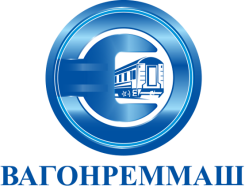 АКЦИОНЕРНОЕ ОБЩЕСТВО «ВАГОНРЕММАШ»Филиал Тамбовский вагоноремонтный завод392009, г. Тамбов, пл. Мастерских, д. 1тел. (4752) 44-49-59, факс 44-49-02, e-mail: tvrz@vagonremmash.ru